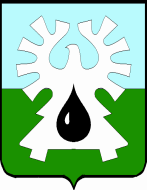 ГОРОДСКОЙ ОКРУГ УРАЙ             ХАНТЫ- МАНСИЙСКОГО АВТОНОМНОГО ОКРУГА - ЮГРЫ                                           ДУМА ГОРОДА УРАЙ               РЕШЕНИЕот  7 октября 2021                                                                                             № 7О проведении приема избирателейдепутатами города Урай VII созыва            В соответствии с уставом города Урай и Регламентом Думы города, в целях поддержания постоянной связи с избирателями, Дума города Урай решила:         1.  Установить:         1)  периодичность приема избирателей каждым депутатом не реже 1 раза в месяц; председателем, заместителем председателя Думы – 1 раз в неделю;          2)  время проведения приема избирателей – каждый  2 и 4 четверг месяца с 17.00 до 19.00 час.         2. Определить места  проведения депутатами  приема избирателей:         1) по одномандатным округам:№ 1, № 2, № 3, № 4, №5 - физкультурно-оздоровительный комплекс «Олимп», тренировочный зал, кабинет 10, микрорайон 1Г, дом 66;№  6, № 7, № 8, № 9, № 10 - МБУ ДО «Центр дополнительного образования», актовый зал, кабинет № 27, улица Ленина, дом 97;№ 11, № 12, № 13, № 14, № 15 - МБОУ средняя общеобразовательная школа № 12, актовый зал, кабинет № 104, микрорайон 2, дом 82;№ 16, № 17, № 18, № 19, № 20 - МБОУ средняя общеобразовательная школа № 5, актовый зал, кабинет № 114, микрорайон 3, дом 4,         2) председателем, заместителем председателя Думы по адресу (местоположение) Думы города Урай - микрорайон 2, дом 60.         3. Утвердить график проведения приема избирателей депутатами Думы  города VII созыва согласно приложению 1.         4. Утвердить график проведения приема избирателей председателем и  заместителем председателя  Думы  города согласно приложению 2.         5. Контроль выполнения  настоящего решения возложить на заместителя председателя Думы города Рустама Фаритовича Миникаева.Председатель  Думы города Урай                                                А.В. ВеличкоГРАФИК  ПРИЕМА ИЗБИРАТЕЛЕЙ ДЕПУТАТАМИ ДУМЫ ГОРОДА УРАЙ VII СОЗЫВАГрафикпроведения приема избирателей председателем и заместителем председателя  Думы  городаПриложение 1к решению Думы города Урайот 7 октября 2021 № 7№округаАдрес и место проведения  приемовСроки и времяпроведенияприемовФ.И.О.депутатов(№ округа)№ 1,№4,№5№2,№ 3,Физкультурно-оздоровительный комплекс "Олимп"тренировочный зал, кабинет 10, микрорайон 1Г, дом 662-й  четверг месяцас 17-00 до 19-00 час.Величко Александр Витальевич (№1);Баев Сергей Анатольевич (№4);Кукушкин Артём Викторович (№5).№ 1,№4,№5№2,№ 3,Физкультурно-оздоровительный комплекс "Олимп"тренировочный зал, кабинет 10, микрорайон 1Г, дом 664-й  четверг месяцас 17-00 до 19-00 час.Кочемазов Алексей Владимирович (№2);Жигарев Евгений Владимирович (№3).№6,№8,№10№7,№9,МБУ ДО "Центр дополнительного образования",актовый зал, кабинет № 27, улица Ленина, дом 972-й  четверг месяцас 17-00 до 19-00 час.Сафонов Анатолий Николаевич (№6);Будункевич Иван Дмитриевич (№8);Акчурин Марат Раисович (№10). №6,№8,№10№7,№9,МБУ ДО "Центр дополнительного образования",актовый зал, кабинет № 27, улица Ленина, дом 974-й четверг месяцас 17-00 до 19-00 час.Насибуллин Леонард Фанилевич (№7);Бабенко Артём Валерьевич (№9).№11,№12,№13,№14,№15МБОУ средняя общеобразовательная школа № 12, актовый зал, кабинет № 104, микрорайон 2, дом 822-й  четверг месяцас 17-00 до 19-00 час.Овденко Наталья Борисовна (№11);Борисова Анжела Васильевна(№12).№11,№12,№13,№14,№15МБОУ средняя общеобразовательная школа № 12, актовый зал, кабинет № 104, микрорайон 2, дом 824-й  четверг месяцас 17-00 до 19-00 час.Миникаев Рустам Фаритович (№13);Мунарев Игорь Сергеевич (№14);Бусарева Елена Алексеевна (№15).№16,№17,№18, №19,№20МБОУ средняя общеобразовательная школа № 5, актовый зал, кабинет № 114, микрорайон 3, дом 42-й  четверг месяцас 17-00 до 19-00 час.Ребякин Евгений Александрович (№16),Павликов Дмитрий Николаевич (№17).№16,№17,№18, №19,№20МБОУ средняя общеобразовательная школа № 5, актовый зал, кабинет № 114, микрорайон 3, дом 44-й  четверг месяцас 17-00 до 19-00 час.Гайсин Илдар Газинурович (№18),Анваров Ильмир Рамилович (№19);Жуков Евгений Валерьевич (№20).Приложение 2к решению Думы города Урайот 7 октября 2021 № 7№п/пФ.И.О.ВремяпроведенияприемаМесто проведения приема1.Величко Александр Витальевичкаждую средус 17.00 до 19.00 час. микрорайон 2, дом 60,  каб. № 4052. МиникаевРустам Фаритовичкаждый вторникс 17.00 до 19.00 час.микрорайон 2, дом 60, каб. № 403